Club de lectura:EL SUEÑO DE BERLÍN (2015)ANA ALONSO, JAVIER PELEGRINSinopsis: Ana es una adolescente con TOC (trastorno obsesivo compulsivo). Cuando Bruno, su compañero de clase, se entera del problema, intenta ayudarla. Con mucho ímpetu, pero también con desconocimiento, la animará a que se apunte al viaje de fin de curso y pueda cumplir uno de sus sueños: visitar, en Berlín, la cabeza de Nefertiti.Por otro lado, la vida familiar de Ana no está exenta de tensiones. Su padre la anima para que sea como las chicas de su edad, mientras que su madre quiere que se medique y la sobreprotege.Una novela de superación personal escrita con honestidad, que llegará al corazón de los lectores. (casadellibro.com)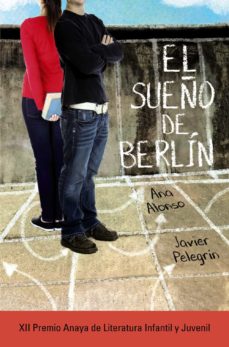 